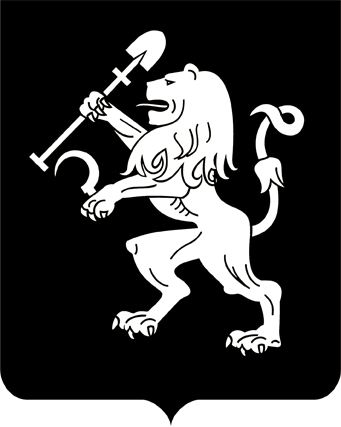 АДМИНИСТРАЦИЯ ГОРОДА КРАСНОЯРСКАРАСПОРЯЖЕНИЕО признании утратившими силу правовых актов городаВ целях приведения правовых актов города Красноярска в соответствие со статьей 69.2 Бюджетного кодекса Российской Федерации, руководствуясь статьями 45, 58, 59 Устава города Красноярска, распоряжением Главы города от 22.12.2006 № 270-р:1. Признать утратившими силу распоряжения администрации              города:от 09.11.2015 № 20-соц «Об утверждении ведомственного перечня муниципальных услуг (работ), оказываемых (выполняемых) муниципальными учреждениями, деятельность которых координирует главное управление культуры администрации города, в качестве основных            видов деятельности»;от 15.03.2016 № 3-соц «О внесении изменений в распоряжение  администрации города от 09.11.2015 № 20-соц»;от 30.12.2016 № 31-соц «О внесении изменений в распоряжение администрации города от 09.11.2015 № 20-соц».2. Настоящее распоряжение опубликовать в газете «Городские  новости» и разместить на официальном сайте администрации города.3.  Настоящее распоряжение вступает в силу со дня его официального опубликования и распространяется на правоотношения, возникшие с 01.01.2018.Заместитель Главы города						       Н.Л. Боброва              18.01.2018№ 1-соц